Hellenic Republic  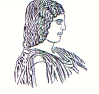 The Agricultural University of Athens,The International and Public Relations Office,Address: 75 Iera Odos Str., Gr- 11855, Athens, Greece,Information: Rania HindiridouTel. No.: (+30) 210 5294841E- mail: public.relations@aua.gr				Athens, May 15 2023Press ReleaseThe Agricultural University of Athens ranks at 8.3% of the Top Universities worldwide.The Rectorate Authorities of the Agricultural University of Athens are delighted to inform the Academic Community and greek society that according to the recent research data published by the Center for World University Rankings (CWUR), the Agricultural University of Athens is included in the Ranking Lists of 8.3% of the Best Universities globally, namely in the 2023 Edition. Indeed, these Ranking results have been based upon the assessment and rating assigned, in a total of 20.531 Universities in the world, amongst which, 2.000 Universities have excelled in ranking.The methodology of the Center for World University Rankings (CWUR) uses seven (7) objective and robust indicators, grouped into the following four (4) areas to rank the world’s Universities:Quality of Education, measured by the number of a University's alumni, who have distinguished themselves on an academic level, relative to the University's size (25%),Alumni Employment, measured by the total number of a University's alumni who have held Chief Executive Officer positions, at the world's largest companies, relative to the University's size (25%),Quality of Faculty, measured by the number of Faculty Members and Researchers, who have won major international academic awards, prizes and medals (10%),Research Performance, which is further evaluated upon the following four (4) indicators, achieving 40% of the score in the total ranking:Research Output, measured by the total number of research papers (10%). The research items are obtained from the tables Science Citation Index Expanded, Social Sciences Citation Index and Arts & Humanities Citation Index, included in the Web of Science platform,High-Quality Publications, measured by the number of research papers, appearing in top-tier journals (10%). The selection of the journals is made by the Clarivate Analytics’ Journal Citation Reports (JCR), which ranks journals, from 23 key scientific sectors on a level of significance and value,Influence, measured by the number of research papers, appearing in the most influential journals (10%),Citations, measured by the number of highly cited research papers (10%).Therefore, the Agricultural University of Athens is ranked, as follows:Source: Ranking Website of the Center for World University Rankings: https://cwur.org/2023.php   RANK AND SCORE BASED ON RANKING TABLECenter for World University Rankings (CWUR)2023RANK AND SCORE BASED ON RANKING TABLECenter for World University Rankings (CWUR)2023RANK AND SCORE BASED ON RANKING TABLECenter for World University Rankings (CWUR)2023RANK AND SCORE BASED ON RANKING TABLECenter for World University Rankings (CWUR)2023RANK AND SCORE BASED ON RANKING TABLECenter for World University Rankings (CWUR)2023WORLD RANKREGIONAL RANK (EUROPE)NATIONAL RANK(GENERAL AND RESEARCH PERFORMANCE RANK)GENERAL SCORE ACHIEVEDRESEARCH PERFORMANCE RANKINSTITUTIONINSTITUTION16855621067.11611AGRICULTURAL UNIVERSITY OF ATHENSAGRICULTURAL UNIVERSITY OF ATHENS